Dispute Resolution ProcessThe LEA liaison will assist unaccompanied homeless youth, parent, or guardian in carrying out the dispute resolution process. The process to resolve disputes concerning the enrollment or placement of a child or youth experiencing homelessness is as follows: a. The District will provide a written response and explanation of a decision regarding any complaint or dispute of a parent, guardian or other person having legal or actual charge or control of a homeless child or youth within thirty (30) calendar days of the time such complaint or dispute is brought. In the case of an unaccompanied youth, the District liaison will ensure that the homeless youth is enrolled immediately in the school in which enrollment is sought pending resolution of the dispute and provides notice to such youth of the right to appeal. b. The District will ensure the immediate enrollment of the homeless child or youth in the school in which enrollment is sought pending resolution of the dispute. c. The District’s written response will include a notice of the right to appeal. Refer to NDE, Rule 19, Section 005.03. https://www.education.ne.gov/legal/webrulespdf/CLEAN19_2016.pdf Right to Appeal a. Any parent, guardian or other person having legal or actual charge or control of a homeless child or youth or an unaccompanied youth that is dissatisfied with the decision of the District after the dispute resolution process may file a written appeal with the Nebraska Commissioner of Education within thirty (30) calendar days of receipt of the decision. Refer to NDE, Rule 19, Section 005.03 for further details. https://www.education.ne.gov/legal/webrulespdf/CLEAN19_2016.pdf b. A party may appeal the decision of the Commissioner or designee by filing a Petition with the State Board of Education within thirty (30) calendar days of the receipt of the decision. Refer to NDE, Rule 19, Section 005.03C for further details. https://www.education.ne.gov/legal/webrulespdf/CLEAN19_2016.pdf 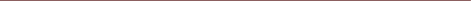 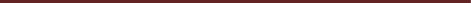 